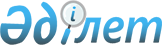 Көксу ауданы мәслихатының 2018 жылғы 27 желтоқсандағы "Көксу ауданының 2019-2021 жылдарға арналған бюджеті туралы" № 40-1 шешіміне өзгерістер енгізу туралыАлматы облысы Көксу аудандық мәслихатының 2019 жылғы 6 қыркүйектегі № 52-1 шешімі. Алматы облысы Әділет департаментінде 2019 жылы 19 қыркүйекте № 5241 болып тіркелді
      2008 жылғы 4 желтоқсандағы Қазақстан Республикасының Бюджет кодексінің 106-бабының 4-тармағына, "Қазақстан Республикасындағы жергілікті мемлекеттік басқару және өзін-өзі басқару туралы" 2001 жылғы 23 қаңтардағы Қазақстан Республикасы Заңының 6-бабының 1-тармағының 1) тармақшасына сәйкес, Көксу ауданы мәслихаты ШЕШІМ ҚАБЫЛДАДЫ:
      1. Көксу ауданы мәслихатының "Көксу ауданының 2019-2021 жылдарға арналған бюджеті туралы" 2018 жылғы 27 желтоқсандағы№ 40-1 (Нормативтік құқықтық актілерді мемлекеттік тіркеу тізілімінде № 5000 тіркелген, 2019 жылдың 25 қаңтарында Қазақстан Республикасы нормативтік құқықтық актілерінің эталондық бақылау банкінде жарияланған) шешіміне келесі өзгерістер енгізілсін:
      көрсетілген шешімнің 1-тармағы жаңа редакцияда баяндалсын:
      "1. 2019-2021 жылдарға арналған аудандық бюджеті тиісінше осы шешімнің 1, 2, 3-қосымшаларына сәйкес, оның ішінде 2019 жылға келесі көлемдерде бекітілсін:
      1) кірістер 9 879 674 мың теңге, оның ішінде:
      салықтық түсімдер 845 527 мың теңге;
      салықтық емес түсімдер 7 610 мың теңге;
      негізгі капиталды сатудан түсетін түсімдер 7 709 мың теңге;
      трансферттер түсімі 9 018 828 мың теңге, оның ішінде:
      төмен тұрған мемлекеттiк басқару органдарынан трансферттер 239 мың теңге;
      ағымдағы нысаналы трансферттер 4 158 940 мың теңге;
      нысаналы даму трансферттер 1 225 449 мың теңге;
      субвенциялар 3 634 200 мың теңге;
      2) шығындар 9 891 058 мың теңге;
      3) таза бюджеттік кредиттеу 111 976 мың теңге, оның ішінде:
      бюджеттік кредиттер 151 150 мың теңге;
      бюджеттік кредиттерді өтеу 39 174 мың теңге;
      4) қаржы активтерімен операциялар бойынша сальдо 0 теңге;
      5) бюджет тапшылығы (профициті) (-) 123 360 мың теңге;
      6) бюджет тапшылығын қаржыландыру (профицитін пайдалану) 123 360 мың теңге.".
      2. Көрсетілген шешімнің 1-қосымшасы осы шешімнің қосымшасына сәйкес жаңа редакцияда баяндалсын.
      3. Осы шешімнің орындалуын бақылау Көксу ауданы мәслихатының "Ауданның экономикалық дамуы, жергілікті бюджет, табиғатты қорғау және ауыл шаруашылығы мәселелері жөніндегі" тұрақты комиссиясына жүктелсін.
      4. Осы шешім 2019 жылғы 1 қаңтардан бастап қолданысқа енгізіледі. 2019 жылға арналған аудандық бюджет
					© 2012. Қазақстан Республикасы Әділет министрлігінің «Қазақстан Республикасының Заңнама және құқықтық ақпарат институты» ШЖҚ РМК
				
      Көксу ауданы мәслихатының

      сессия төрағасы

Г. Байжуманов

      Көксу ауданы мәслихатының

      хатшысы

А. Досымбеков
Көксу ауданы мәслихатының 2019 жылғы "6" қыркүйектегі "Көксу ауданы мәслихатының 2018 жылғы 27 желтоқсандағы "Көксу ауданының 2019-2021 жылдарға арналған бюджеті туралы" № 40-1 шешіміне өзгерістер енгізу туралы" № 52-1 шешіміне қосымшаКөксу ауданы мәслихатының 2018 жылғы "27" желтоқсандағы "Көксу ауданының 2019-2021 жылдарға арналған бюджеті туралы" № 40-1 шешіміне 1-қосымша
Санаты
Санаты
Санаты
Санаты
 

Сомасы

(мың тенге)
Сыныбы 
Сыныбы 
Сыныбы 
 

Сомасы

(мың тенге)
Кішi сыныбы
Кішi сыныбы
 

Сомасы

(мың тенге)
Атауы 
 

Сомасы

(мың тенге)
1. Кірістер
9 879 674
1
Салықтық түсімдер
845 527
01
Табыс салығы
290 675
2
Жеке табыс салығы
290 675
03
Әлеуметтік салық
293 000
1
Әлеуметтік салық
293 000
04
Меншікке салынатын салықтар
247 746
1
Мүлікке салынатын салықтар
233 990
3
Жер салығы
1 724
4
Көлік құралдарына салынатын салық
5 582
5
Бірыңғай жер салығы
6 450
05
Тауарларға, жұмыстарға және қызметтерге салынатын ішкі салықтар
6 965
2
Акциздер
2 066
3
Табиғи және басқа да ресурстарды пайдаланғаны үшін түсетін түсімдер
781
4
Кәсiпкерлiк және кәсiби қызметтi жүргiзгенi үшiн алынатын алымдар
4 118
08
Заңдық маңызы бар әрекеттерді жасағаны және (немесе) оған уәкілеттігі бар мемлекеттік органдар немесе лауазымды адамдар құжаттар бергені үшін алынатын міндетті төлемдер
7 141
1
Мемлекеттік баж
7 141
2
Салықтық емес түсiмдер
7 610
01
Мемлекеттік меншiктен түсетiн кірістер
5 398
1
Мемлекеттік кәсіпорындардың таза кірісі бөлігінің түсімдері
2 148
5
Мемлекет меншігіндегі мүлікті жалға беруден түсетін кірістер
3 250
04
Мемлекеттік бюджеттен қаржыландырылатын, сондай-ақ Қазақстан Республикасы Ұлттық Банкінің бюджетінен (шығыстар сметасынан) ұсталатын және қаржыландырылатын мемлекеттік мекемелер салатын айыппұлдар, өсімпұлдар, санкциялар, өндіріп алулар
84
1
Мұнай секторы ұйымдарынан түсетін түсімдерді қоспағанда, мемлекеттік бюджеттен қаржыландырылатын, сондай-ақ Қазақстан Республикасы Ұлттық Банкінің бюджетінен (шығыстар сметасынан) ұсталатын және қаржыландырылатын мемлекеттік мекемелер салатын айыппұлдар, өсімпұлдар, санкциялар, өндіріп алулар
84
06
Басқа да салықтық емес түсімдер
2 128
1
Басқа да салықтық емес түсімдер
2 128
3
Негiзгi капиталды сатудан түсетiн түсiмдер
7 709
01
Мемлекеттiк мекемелерге бекiтiлген мемлекеттiк мүлiктi сату
1 000
1
Мемлекеттiк мекемелерге бекiтiлген мемлекеттiк мүлiктi сату
1 000
03
Жерді және материалдық емес активтерді сату
6 709
1
Жерді сату
6 709
4
Трансферттердің түсімдері
9 018 828
01
Төмен тұрған мемлекеттiк басқару органдарынан трансферттер
239
3
Аудандық маңызы бар қалалардың, ауылдардың, кенттердің, ауылдық округтардың бюджеттерінен трансферттер
239
02
Мемлекеттiк басқарудың жоғары тұрған органдарынан түсетiн трансферттер
9 018 589
2
Облыстық бюджеттен түсетiн трансферттер
9 018 589
Функционалдық топ
Функционалдық топ
Функционалдық топ
Функционалдық топ
Функционалдық топ
 

Сомасы

(мың теңге)
Кіші функция
Кіші функция
Кіші функция
Кіші функция
 

Сомасы

(мың теңге)
Бюджеттік бағдарламалардың әкімшісі
Бюджеттік бағдарламалардың әкімшісі
Бюджеттік бағдарламалардың әкімшісі
 

Сомасы

(мың теңге)
Бағдарлама
Бағдарлама
 

Сомасы

(мың теңге)
Атауы
 

Сомасы

(мың теңге)
2. Шығындар
9 891 058
01
Жалпы сипаттағы мемлекеттік қызметтер 
290 243
1
Мемлекеттiк басқарудың жалпы функцияларын орындайтын өкiлдi, атқарушы және басқа органдар
255 479
112
Аудан (облыстық маңызы бар қала) мәслихатының аппараты
18 206
001
Аудан (облыстық маңызы бар қала) мәслихатының қызметін қамтамасыз ету жөніндегі қызметтер
18 151
003
Мемлекеттік органның күрделі шығыстары
55
122
Аудан (облыстық маңызы бар қала) әкімінің аппараты
180 755
001
Аудан (облыстық маңызы бар қала) әкімінің қызметін қамтамасыз ету жөніндегі қызметтер
122 707
003
Мемлекеттік органның күрделі шығыстары
10 064
113
Жергілікті бюджеттерден берілетін ағымдағы нысаналы трансферттер
47 984
123
Қаладағы аудан, аудандық маңызы бар қала, кент, ауыл, ауылдық округ әкімінің аппараты
56 518
001
Қаладағы аудан, аудандық маңызы бар қаланың, кент, ауыл, ауылдық округ әкімінің қызметін қамтамасыз ету жөніндегі қызметтер
54 034
022
Мемлекеттік органның күрделі шығыстары
2 484
2
Қаржылық қызмет
17 579
452
Ауданның (облыстық маңызы бар қаланың) қаржы бөлімі
17 579
001
Ауданның (облыстық маңызы бар қаланың) бюджетін орындау және коммуналдық меншігін басқару саласындағы мемлекеттік саясатты іске асыру жөніндегі қызметтер
14 343
003
Салық салу мақсатында мүлікті бағалауды жүргізу
1 124
010
Жекешелендіру, коммуналдық меншікті басқару, жекешелендіруден кейінгі қызмет және осыған байланысты дауларды реттеу
1 286
018
Мемлекеттік органның күрделі шығыстары
455
113
Жергілікті бюджеттерден берілетін ағымдағы нысаналы трансферттер
371
5
Жоспарлау және статистикалық қызмет
17 185
453
Ауданның (облыстық маңызы бар қаланың) экономика және бюджеттік жоспарлау бөлімі
17 185
001
Экономикалық саясатты, мемлекеттік жоспарлау жүйесін қалыптастыру және дамыту саласындағы мемлекеттік саясатты іске асыру жөніндегі қызметтер
16 730
004
Мемлекеттік органның күрделі шығыстары
455
02
Қорғаныс
63 698
1
Әскери мұқтаждар
4 581
122
Аудан (облыстық маңызы бар қала) әкімінің аппараты
4 581
005
Жалпыға бірдей әскери міндетті атқару шеңберіндегі іс-шаралар
4 581
2
Төтенше жағдайлар жөнiндегi жұмыстарды ұйымдастыру
59 117
122
Аудан (облыстық маңызы бар қала) әкімінің аппараты
59 117
006
Аудан (облыстық маңызы бар қала) ауқымындағы төтенше жағдайлардың алдын алу және оларды жою
57 732
007
Аудандық (қалалық) ауқымдағы дала өрттерінің, сондай-ақ мемлекеттік өртке қарсы қызмет органдары құрылмаған елдi мекендерде өрттердің алдын алу және оларды сөндіру жөніндегі іс-шаралар
1 385
03
Қоғамдық тәртіп, қауіпсіздік, құқықтық, сот, қылмыстық-атқару қызметі
9 804
1
Құқық қорғау қызметі
3 632
467
Ауданның (облыстық маңызы бар қаланың) құрылыс бөлімі
3 632
066
Қоғамдық тәртіп пен қауіпсіздік объектілерін салу
3 632
9
Қоғамдық тәртіп және қауіпсіздік саласындағы басқа да қызметтер
6 172
485
Ауданның (облыстық маңызы бар қаланың) жолаушылар көлігі және автомобиль жолдары бөлімі
6 172
021
Елдi мекендерде жол қозғалысы қауiпсiздiгін қамтамасыз ету
6 172
04
Бiлiм беру
4 913 926
1
Мектепке дейінгі тәрбие және оқыту
429 129
464
Ауданның (облыстық маңызы бар қаланың) білім бөлімі
429 129
024
Мектепке дейінгі білім беру ұйымдарында мемлекеттік білім беру тапсырыстарын іске асыруға аудандық маңызы бар қала, ауыл, кент, ауылдық округ бюджеттеріне берілетін ағымдағы нысаналы трансферттер 
311 070
040
Мектепке дейінгі білім беру ұйымдарында мемлекеттік білім беру тапсырысын іске асыруға
118 059
2
Бастауыш, негізгі орта және жалпы орта білім беру
3 763 753
464
Ауданның (облыстық маңызы бар қаланың) білім бөлімі
3 250 863
003
Жалпы білім беру
3 178 763
006
Балаларға қосымша білім беру
72 100
465
Ауданның (облыстық маңызы бар қаланың) дене шынықтыру және спорт бөлімі
97 890
017
Балалар мен жасөспірімдерге спорт бойынша қосымша білім беру
97 890
467
Ауданның (облыстық маңызы бар қаланың) құрылыс бөлімі
415 000
024
Бастауыш, негізгі орта және жалпы орта білім беру объектілерін салу және реконструкциялау
415 000
9
Білім беру саласындағы өзге де қызметтер
721 044
464
Ауданның (облыстық маңызы бар қаланың) білім бөлімі
721 044
001
Жергілікті деңгейде білім беру саласындағы мемлекеттік саясатты іске асыру жөніндегі қызметтер
14 899
004
Ауданның (облыстық маңызы бар қаланың) мемлекеттік білім беру мекемелерінде білім беру жүйесін ақпараттандыру
23 000
005
Ауданның (облыстық маңызы бар қаланың) мемлекеттік білім беру мекемелер үшін оқулықтар мен оқу-әдiстемелiк кешендерді сатып алу және жеткізу
91 447
007
Аудандық (қалалық) ауқымдағы мектеп олимпиадаларын және мектептен тыс іс-шараларды өткiзу
2 881
012
Мемлекеттік органның күрделі шығыстары
455
015
Жетім баланы (жетім балаларды) және ата-аналарының қамқорынсыз қалған баланы (балаларды) күтіп-ұстауға қамқоршыларға (қорғаншыларға) ай сайынға ақшалай қаражат төлемі
14 958
067
Ведомстволық бағыныстағы мемлекеттік мекемелер мен ұйымдардың күрделі шығыстары
572 892
113
Жергілікті бюджеттерден берілетін ағымдағы нысаналы трансферттер
512
06
Әлеуметтік көмек және әлеуметтік қамсыздандыру 
1 326 125
1
Әлеуметтiк қамсыздандыру
858 376
451
Ауданның (облыстық маңызы бар қаланың) жұмыспен қамту және әлеуметтік бағдарламалар бөлімі
856 690
005
Мемлекеттік атаулы әлеуметтік көмек
856 054
057
Атаулы мемлекеттік әлеуметтік көмек алушылар болып табылатын жеке тұлғаларды телевизиялық абоненттiк жалғамалармен қамтамасыз ету
636
464
Ауданның (облыстық маңызы бар қаланың) білім бөлімі
1 686
030
Патронат тәрбиешілерге берілген баланы (балаларды) асырап бағу 
1 686
2
Әлеуметтiк көмек
426 873
451
Ауданның (облыстық маңызы бар қаланың) жұмыспен қамту және әлеуметтік бағдарламалар бөлімі
426 873
002
Жұмыспен қамту бағдарламасы
230 352
004
Ауылдық жерлерде тұратын денсаулық сақтау, білім беру, әлеуметтік қамтамасыз ету, мәдениет, спорт және ветеринар мамандарына отын сатып алуға Қазақстан Республикасының заңнамасына сәйкес әлеуметтік көмек көрсету
23 634
006
Тұрғын үйге көмек көрсету
9 201
007
Жергілікті өкілетті органдардың шешімі бойынша мұқтаж азаматтардың жекелеген топтарына әлеуметтік көмек
35 025
010
Үйден тәрбиеленіп оқытылатын мүгедек балаларды материалдық қамтамасыз ету
3 636
014
Мұқтаж азаматтарға үйде әлеуметтік көмек көрсету
44 041
017
Оңалтудың жеке бағдарламасына сәйкес мұқтаж мүгедектердi мiндеттi гигиеналық құралдармен қамтамасыз ету, қозғалуға қиындығы бар бірінші топтағы мүгедектерге жеке көмекшінің және есту бойынша мүгедектерге қолмен көрсететiн тіл маманының қызметтерін ұсыну
45 760
023
Жұмыспен қамту орталықтарының қызметін қамтамасыз ету
35 224
9
Әлеуметтiк көмек және әлеуметтiк қамтамасыз ету салаларындағы өзге де қызметтер
40 876
451
Ауданның (облыстық маңызы бар қаланың) жұмыспен қамту және әлеуметтік бағдарламалар бөлімі
40 876
001
Жергілікті деңгейде халық үшін әлеуметтік бағдарламаларды жұмыспен қамтуды қамтамасыз етуді іске асыру саласындағы мемлекеттік саясатты іске асыру жөніндегі қызметтер
19 505
011
Жәрдемақыларды және басқа да әлеуметтік төлемдерді есептеу, төлеу мен жеткізу бойынша қызметтерге ақы төлеу
14 594
021
Мемлекеттік органның күрделі шығыстары
455
050
Қазақстан Республикасында мүгедектердің құқықтарын қамтамасыз етуге және өмір сүру сапасын жақсарту
3 922
067
Ведомстволық бағыныстағы мемлекеттік мекемелерінің және ұйымдарының күрделі шығыстары
2 400
07
Тұрғын үй-коммуналдық шаруашылық
1 646 742
1
Тұрғын үй шаруашылығы
1 083 365
463
Ауданның (облыстық маңызы бар қаланың) жер қатынастары бөлімі
36 596
016
Мемлекет мұқтажы үшін жер учаскелерін алу
36 596
467
Ауданның (облыстық маңызы бар қаланың) құрылыс бөлімі
815 508
003
Коммуналдық тұрғын үй қорының тұрғын үйін жобалау және (немесе) салу, реконструкциялау
638 881
004
Инженерлік коммуникациялық инфрақұрылымды жобалау, дамыту және (немесе) жайластыру
52 877
098
Коммуналдық тұрғын үй қорының тұрғын үйлерін сатып алу 
123 750
487
Ауданның (облыстық маңызы бар қаланың) тұрғын үй-коммуналдық шаруашылық және тұрғын үй инспекциясы бөлімі
231 261
001
Тұрғын үй-коммуналдық шаруашылық және тұрғын үй қоры саласында жергілікті деңгейде мемлекеттік саясатты іске асыру бойынша қызметтер
11 911
003
Мемлекеттік органның күрделі шығыстары
455
113
Жергілікті бюджеттерден берілетін ағымдағы нысаналы трансферттер
218 895
2
Коммуналдық шаруашылық
125 010
467
Ауданның (облыстық маңызы бар қаланың) құрылыс бөлімі
17 313
005
Коммуналдық шаруашылығын дамыту
17 313
487
Ауданның (облыстық маңызы бар қаланың) тұрғын үй-коммуналдық шаруашылық және тұрғын үй инспекциясы бөлімі
107 697
016
Сумен жабдықтау және су бұру жүйесінің жұмыс істеуі
6 337
026
Ауданның (облыстық маңызы бар қаланың) коммуналдық меншігіндегі жылу жүйелерін қолдануды ұйымдастыру
2 916
029
Сумен жабдықтау және су бұру жүйелерін дамыту
98 444
3
Елді-мекендерді көркейту
438 367
123
Қаладағы аудан, аудандық маңызы бар қала, кент, ауыл, ауылдық округ әкімінің аппараты
1 417
008
Елді мекендердегі көшелерді жарықтандыру
987
011
Елді мекендерді абаттандыру мен көгалдандыру
430
487
Ауданның (облыстық маңызы бар қаланың) тұрғын үй-коммуналдық шаруашылық және тұрғын үй инспекциясы бөлімі
436 950
017
Елдi мекендердiң санитариясын қамтамасыз ету
235
030
Елді мекендерді абаттандыру және көгалдандыру
436 715
08
Мәдениет, спорт, туризм және ақпараттық кеңістік
230 589
1
Мәдениет саласындағы қызмет
130 231
455
Ауданның (облыстық маңызы бар қаланың) мәдениет және тілдерді дамыту бөлімі
130 231
003
Мәдени - демалыс жұмысын қолдау
130 231
2
Спорт
17 952
465
Ауданның (облыстық маңызы бар қаланың) дене шынықтыру және спорт бөлімі
17 952
001
Жергілікті деңгейде дене шынықтыру және спорт саласындағы мемлекеттік саясатты іске асыру жөніндегі қызметтер
7 175
004
Мемлекеттік органның күрделі шығыстары
400
006
Аудандық (облыстық маңызы бар қалалық) деңгейде спорттық жарыстар өткізу
2 345
007
Әртүрлі спорт түрлері бойынша аудан (облыстық маңызы бар қала) құрама командаларының мүшелерін дайындау және олардың облыстық спорт жарыстарына қатысуы
7 325
032
Ведомстволық бағыныстағы мемлекеттік мекемелер мен ұйымдарының күрделі шығыстары
707
3
Ақпараттық кеңiстiк
39 444
455
Ауданның (облыстық маңызы бар қаланың) мәдениет және тілдерді дамыту бөлімі
29 475
006
Аудандық (қалалық) кітапханалардың жұмыс істеуі
28 401
007
Мемлекеттік тілді және Қазақстан халқының басқа да тілдерін дамыту
1 074
456
Ауданның (облыстық маңызы бар қаланың) ішкі саясат бөлімі
9 969
002
Мемлекеттік ақпараттық саясат жүргізу жөніндегі қызметтер
9 969
9
Мәдениет, спорт, туризм және ақпараттық кеңістікті ұйымдастыру жөніндегі өзге де қызметтер
42 962
455
Ауданның (облыстық маңызы бар қаланың) мәдениет және тілдерді дамыту бөлімі
28 204
001
Жергілікті деңгейде тілдерді және мәдениетті дамыту саласындағы мемлекеттік саясатты іске асыру жөніндегі қызметтер
8 109
010
Мемлекеттік органның күрделі шығыстары
400
032
Ведомстволық бағыныстағы мемлекеттік мекемелерінің және ұйымдарының күрделі шығыстары
19 695
456
Ауданның (облыстық маңызы бар қаланың) ішкі саясат бөлімі
14 758
001
Жергілікті деңгейде ақпарат, мемлекеттілікті нығайту және азаматтардың әлеуметтік сенімділігін қалыптастыру саласында мемлекеттік саясатты іске асыру жөніндегі қызметтер
12 557
006
Мемлекеттік органның күрделі шығыстары
2 201
09
Отын-энергетика кешенi және жер қойнауын пайдалану
8 492
1
Отын және энергетика
8 492
487
Ауданның (облыстық маңызы бар қаланың) тұрғын үй-коммуналдық шаруашылық және тұрғын үй инспекциясы бөлімі
8 492
009
Жылу-энергетикалық жүйені дамыту
8 492
10
Ауыл, су, орман, балық шаруашылығы, ерекше қорғалатын табиғи аумақтар, қоршаған ортаны және жануарлар дүниесін қорғау, жер қатынастары
268 241
1
Ауыл шаруашылығы
223 628
462
Ауданның (облыстық маңызы бар қаланың) ауыл шаруашылығы бөлімі
43 538
001
Жергілікті деңгейде ауыл шаруашылығы саласындағы мемлекеттік саясатты іске асыру жөніндегі қызметтер
43 083
006
Мемлекеттік органның күрделі шығыстары
455
473
Ауданның (облыстық маңызы бар қаланың) ветеринария бөлімі
180 090
001
Жергілікті деңгейде ветеринария саласындағы мемлекеттік саясатты іске асыру жөніндегі қызметтер
12 196
003
Мемлекеттік органның күрделі шығыстары
400
007
Қаңғыбас иттер мен мысықтарды аулауды және жоюды ұйымдастыру
3 113
008
Алып қойылатын және жойылатын ауру жануарлардың, жануарлардан алынатын өнімдер мен шикізаттың құнын иелеріне өтеу
2 982
009
Жануарлардың энзоотиялық аурулары бойынша ветеринариялық іс-шараларды жүргізу
741
010
Ауыл шаруашылығы жануарларын сәйкестендіру жөніндегі іс-шараларды өткізу
8 559
011
Эпизоотияға қарсы іс-шаралар жүргізу
152 099
6
Жер қатынастары
15 057
463
Ауданның (облыстық маңызы бар қаланың) жер қатынастары бөлімі
15 057
001
Аудан (облыстық маңызы бар қала) аумағында жер қатынастарын реттеу саласындағы мемлекеттік саясатты іске асыру жөніндегі қызметтер
12 102
006
Аудандардың, облыстық маңызы бар, аудандық маңызы бар қалалардың, кенттердiң, ауылдардың, ауылдық округтердiң шекарасын белгiлеу кезiнде жүргiзiлетiн жерге орналастыру
2 500
007
Мемлекеттік органның күрделі шығыстары
455
9
Ауыл, су, орман, балық шаруашылығы, қоршаған ортаны қорғау және жер қатынастары саласындағы басқа да қызметтер
29 556
453
Ауданның (облыстық маңызы бар қаланың) экономика және бюджеттік жоспарлау бөлімі
29 556
099
Мамандарға әлеуметтік қолдау көрсету жөніндегі шараларды іске асыру
29 556
11
Өнеркәсіп, сәулет, қала құрылысы және құрылыс қызметі 
24 628
2
Сәулет, қала құрылысы және құрылыс қызметі
24 628
467
Ауданның (облыстық маңызы бар қаланың) құрылыс бөлімі
15 893
001
Жергілікті деңгейде құрылыс саласындағы мемлекеттік саясатты іске асыру жөніндегі қызметтер
15 438
017
Мемлекеттік органның күрделі шығыстары
455
468
Ауданның (облыстық маңызы бар қаланың) сәулет және қала құрылысы бөлімі
8 735
001
Жергілікті деңгейде сәулет және қала құрылысы саласындағы мемлекеттік саясатты іске асыру жөніндегі қызметтер
8 335
004
Мемлекеттік органның күрделі шығыстары
400
12
Көлік және коммуникация
410 123
1
Автомобиль көлігі
368 902
123
Қаладағы аудан, аудандық маңызы бар қала, кент, ауыл, ауылдық округ әкімінің аппараты
14 568
013
Аудандық маңызы бар қалаларда, кенттерде, ауылдарда, ауылдық округтерде автомобиль жолдарының жұмыс істеуін қамтамасыз ету
13 968
045
Елді-мекендер көшелеріндегі автомобиль жолдарын күрделі және орташа жөндеу
600
485
Ауданның (облыстық маңызы бар қаланың) жолаушылар көлігі және автомобиль жолдары бөлімі
354 334
023
Автомобиль жолдарының жұмыс істеуін қамтамасыз ету
1 341
045
Аудандық маңызы бар автомобиль жолдарын және елді-мекендердің көшелерін күрделі және орташа жөндеу
352 993
9
Көлiк және коммуникациялар саласындағы өзге де қызметтер
41 221
485
Ауданның (облыстық маңызы бар қаланың) жолаушылар көлігі және автомобиль жолдары бөлімі
41 221
001
Жергілікті деңгейде жолаушылар көлігі және автомобиль жолдары саласындағы мемлекеттік саясатты іске асыру жөніндегі қызметтер
8 423
003
Мемлекеттік органның күрделі шығыстары
400
113
Жергілікті бюджеттерден берілетін ағымдағы нысаналы трансферттер
32 398
13
Басқалар
566 835
3
Кәсiпкерлiк қызметтi қолдау және бәсекелестікті қорғау
10 074
469
Ауданның (облыстық маңызы бар қаланың) кәсіпкерлік бөлімі
10 074
001
Жергілікті деңгейде кәсіпкерлікті дамыту саласындағы мемлекеттік саясатты іске асыру жөніндегі қызметтер
7 219
003
Кәсіпкерлік қызметті қолдау
2 400
004
Мемлекеттік органның күрделі шығыстары
455
9
Басқалар
556 761
123
Қаладағы аудан, аудандық маңызы бар қала, кент, ауыл, ауылдық округ әкімінің аппараты
3 601
040
Өңірлерді дамытудың 2020 жылға дейінгі бағдарламасы шеңберінде өңірлерді экономикалық дамытуға жәрдемдесу бойынша шараларды іске асыру
3 601
452
Ауданның (облыстық маңызы бар қаланың) қаржы бөлімі
156 155
012
Ауданның (облыстық маңызы бар қаланың) жергілікті атқарушы органының резерві 
13 641
026
Аудандық маңызы бар қала, ауыл, кент, ауылдық округ бюджеттеріне ең төменгі жалақы мөлшерінің өзгеруіне байланысты азаматтық қызметшілердің жекелеген санаттарының, мемлекеттік бюджет қаражаты есебінен ұсталатын ұйымдар қызметкерлерінің, қазыналық кәсіпорындар қызметкерлерінің жалақысын көтеруге берілетін ағымдағы нысаналы трансферттер
132 637
066
Аудандық маңызы бар қала, ауыл, кент, ауылдық округ бюджеттеріне мемлекеттік әкімшілік қызметшілердің жекеленген санаттарының жалақысын көтеруге берілетін ағымдағы нысаналы трансферттер
9 877
464
Ауданның (облыстық маңызы бар қаланың) құрылыс бөлімі
100 935
077
"Ауыл -Ел бесігі" жобасы шеңберінде ауылдық елді мекендердегі әлеуметтік және инженерлік инфрақұрлымы бойынша іс-шараларды іске асыру 
100 935
485
Ауданның (облыстық маңызы бар қаланың) жолаушылар көлігі және автомобиль жолдары бөлімі
187 833
052
"Ауыл -Ел бесігі" жобасы шеңберінде ауылдық елді мекендердегі әлеуметтік және инженерлік инфрақұрлымы бойынша іс-шараларды іске асыру 
187 833
487
Ауданның (облыстық маңызы бар қаланың) тұрғын үй-коммуналдық шаруашылық және тұрғын үй инспекциясы бөлімі
108 237
077
"Ауыл -Ел бесігі" жобасы шеңберінде ауылдық елді мекендердегі әлеуметтік және инженерлік инфрақұрлымы бойынша іс-шараларды іске асыру 
108 237
15
Трансферттер
131 612
1
Трансферттер
131 612
452
Ауданның (облыстық маңызы бар қаланың) қаржы бөлімі
131 612
006
Пайдаланылмаған (толық пайдаланылмаған) нысаналы трансферттерді қайтару
2 782
038
Субвенциялар
123 991
051
Жергілікті өзін-өзі басқару огандарына берілетін трансферттер
4 839
Функционалдық топ
Функционалдық топ
Функционалдық топ
Функционалдық топ
Функционалдық топ
 

Сомасы

(мың теңге)
Кіші функция
Кіші функция
Кіші функция
Кіші функция
 

Сомасы

(мың теңге)
Бюджеттік бағдарламалардың әкімшісі
Бюджеттік бағдарламалардың әкімшісі
Бюджеттік бағдарламалардың әкімшісі
 

Сомасы

(мың теңге)
Бағдарлама
Бағдарлама
 

Сомасы

(мың теңге)
Атауы
 

Сомасы

(мың теңге)
3.Таза бюджеттік кредит беру
111 976
Бюджеттік кредиттер
151 150
10
Ауыл, су, орман, балық шаруашылығы, ерекше қорғалатын табиғи аумақтар, қоршаған ортаны және жануарлар дүниесін қорғау, жер қатынастары
151 150
9
Ауыл, су, орман, балық шаруашылығы, қоршаған ортаны қорғау және жер қатынастары саласындағы басқа да қызметтер
151 150
453
Ауданның (облыстық маңызы бар қаланың) экономика және бюджеттік жоспарлау бөлімі
151 150
006
Мамандарды әлеуметтік қолдау шараларын іске асыру үшін бюджеттік кредиттер
151 150
Санаты
Санаты
Санаты
Санаты
 

Сомасы

(мың тенге)
Сыныбы
Сыныбы
Сыныбы
 

Сомасы

(мың тенге)
Кіші сыныбы
Кіші сыныбы
 

Сомасы

(мың тенге)
Атауы 
 

Сомасы

(мың тенге)
5
Бюджеттік кредиттерді өтеу
39 174
01
Бюджеттік кредиттерді өтеу
39 174
1
Мемлекеттік бюджеттен берілген бюджеттік кредиттерді өтеу
39 174
Функционалдық топ
Функционалдық топ
Функционалдық топ
Функционалдық топ
Функционалдық топ
 

Сомасы

(мың теңге)
Кіші функция
Кіші функция
Кіші функция
Кіші функция
 

Сомасы

(мың теңге)
Бюджеттік бағдарламалардың әкімшісі
Бюджеттік бағдарламалардың әкімшісі
Бюджеттік бағдарламалардың әкімшісі
 

Сомасы

(мың теңге)
Бағдарлама
Бағдарлама
 

Сомасы

(мың теңге)
Атауы
 

Сомасы

(мың теңге)
4. Қаржы активтерімен операциялар бойынша сальдо
0
Санаты
Санаты
Санаты
Санаты
 

Сомасы

(мың тенге)
Сыныбы
Сыныбы
Сыныбы
 

Сомасы

(мың тенге)
Кіші сыныбы
Кіші сыныбы
 

Сомасы

(мың тенге)
Атауы 
 

Сомасы

(мың тенге)
5. Бюджет тапшылығы (профициті)
-123 360
6. Бюджет тапшылығын қаржыландыру (профицитін пайдалану)
123 360
7
Қарыздар түсімі
151 150
01
Мемлекеттік ішкі қарыздар
151 150
2
Қарыз алу келісім шарттары
151 150
8
Бюджет қаражаттарының пайдаланылатын қалдықтары
11 384
01
Бюджет қаражаты қалдықтары
11 384
1
Бюджет қаражатының бос қалдықтары
11 384
Функционалдық топ
Функционалдық топ
Функционалдық топ
Функционалдық топ
Функционалдық топ
 

Сомасы

(мың теңге)
Кіші функция
Кіші функция
Кіші функция
Кіші функция
 

Сомасы

(мың теңге)
Бюджеттік бағдарламалардың әкімшісі
Бюджеттік бағдарламалардың әкімшісі
Бюджеттік бағдарламалардың әкімшісі
 

Сомасы

(мың теңге)
Бағдарлама
Бағдарлама
 

Сомасы

(мың теңге)
Атауы
 

Сомасы

(мың теңге)
16
Қарыздарды өтеу
39 174
1
Қарыздарды өтеу
39 174
452
Ауданның (облыстық маңызы бар қаланың) қаржы бөлімі
39 174
008
Жергілікті атқарушы органның жоғары тұрған бюджет алдындағы борышын өтеу
39 174